Sponsoring-Pakete für den Brustkrebs-Infotag am 18. Sept. 2021 im Bethesda Spital.Platin						 		        	 CHF 1'000.-Treten Sie als Platin-Sponsor auf und geniessen Sie alle Vorzüge unseres rundum Sorglos-Pakets. Achtung - die Anzahl dieses Packages ist auf 5 begrenzt. Leistungen:Verlinktes Logo zu Ihrer Firmenwebseite auf unserer Veranstaltungs-Homepage www.brustkrebs-infotag.ch (noch im Aufbau)Ihr Logo auf der Sponsoring-Tafel am Tag der Veranstaltung1 Stehtisch oder Panel (ca. 4m2) zur Präsentation Ihrer Produkte/DienstleistungTagesverpflegung (Mittagessen, Getränke & Kaffee) für Ihr Standpersonal Kostenloses Parking für Ihr StandpersonalGold							     	         	CHF 500.-Als Gold-Sponsor nutzen Sie eine ideale Plattform, Ihr Unternehmen und Ihre Marke dem Publikum prominent und nachhaltig zu präsentieren. Leistungen:Verlinktes Logo zu Ihrer Firmenwebseite auf unserer Veranstaltungs-Homepage www.brustkrebs-infotag.ch (noch im Aufbau)Ihr Logo auf der Sponsoring-Tafel am Tag der VeranstaltungSilber							          		  CHF 250.-Silber Sponsoring Partner profitieren von einem kleinen aber attraktiven Auftritts.Leistungen:Verlinktes Logo zu Ihrer Firmenwebseite auf unserer Veranstaltungs-Homepage www.brustkrebs-infotag.ch (noch im Aufbau)Die Anmeldefrist für Sponsoring-Pakete läuft bis und mit 26. August 2021.Sämtliche Sponsoring-Buchungen können unter www.brustkrebs-infotag.ch/sponsoringgetätigt werden. Haben Sie das Sponsoring-Paket Ihrer Wahl noch nicht gefunden? Gerne nehmen wir Ihre geschätzten Vorschläge entgegen, wie Sie uns begleiten möchten.Wir freuen uns sehr auf ihre Unterstützung und stehen Ihnen bei Fragen sehr gerne zur Verfügung.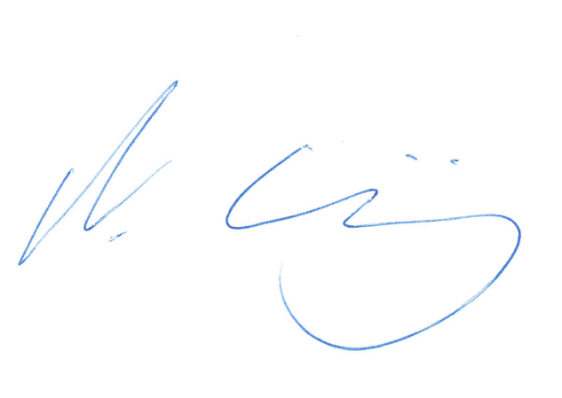 Herzliche GrüsseNoemi Eisenring
Interne Leitung
Brustzentrum Basel Bethesda SpitalBrustzentrum Basel Bethesda SpitalGellertstrasse 1444052 BaselTel. +41 61 315 23 80www.brustzentrum-basel.chBasel im Juni 2021Basel im Juni 2021